TEMA 3. A				5ta. REUNIÓN: 		EVANGELIO y PROFUNDIZACIÓN del textoSugerimos elegir un moderador por reunión para ir prestándonos los liderazgos, la función es sólo moderar las intervenciones. No se trata de que alguien sepa más o hable más, solo de ayudarnos a mirar juntos a JESÚS y de cuidar que todos intervengan y que nadie monopolice el diálogo y multiplique innecesariamente sus intervenciones hablando a cada rato. Es necesario ir descubriendo los tiempos de cada uno. Nos ayudará a gestar una buena amistad seguramente.Mateo 11,25-30: 	Vengan a mi todos los que están cansados y agobiados(Leer en voz alta, pausado, entendiendo, saboreando, decantando)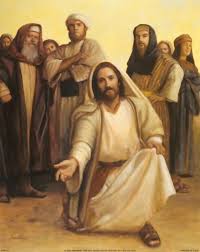 Entonces Jesús dijo:
—Yo te doy gracias, Padre, Señor del cielo y de la tierra, porque has escondido estas cosas a los sabios y entendidos, y se las has dado a conocer a los sencillos. Sí, Padre, así te ha parecido mejor.
Todo me lo ha entregado mi Padre, y nadie conoce al Hijo sino el Padre, y al Padre no lo conoce más que el Hijo y aquel a quien el Hijo se lo quiera revelar.
Venid a mí todos los que estáis cansados y agobiados, y yo os aliviaré. Cargad con mi yugo y aprended de mí, que soy sencillo y humilde de corazón, y hallaréis descanso para vuestras vidas. Porque mi yugo es llevadero y mi carga, ligera. (dejar silencio, para que cada uno pueda releer para sí mismo)ACERCAMIENTO AL TEXTO EVANGÉLICO LEÍDO (leer las preguntas en voz alta, pausadamente para que se entienda y decante en la conciencia y en el corazón la pregunta; leer cada pregunta y hacer unos segundos de silencio- cada grupo tendrá sus ritmos- esperar a que cada uno entienda la pregunta la pueda verificar en el texto, la vaya pensando o hacer una pregunta clarificando. Si es necesario dejar un tiempo de silencio para que cada uno pueda releerla para sí mismo y pensarlas. Se puede contestar o no, cada uno con libertad.)La acción de gracias de Jesús. Jesús tenía la costumbre de orar a solas, recogido en algún lugar apartado, ¿por qué esta vez ora ante los demás? ¿Por qué da gracias al Padre? ¿Te sorprende el motivo? ¿Es habitual entre nosotros agradecer a Dios por estas cosas?Los «entendidos» y los «sencillos». ¿Es cierto lo que dice Jesús? ¿Suele ocurrir así? ¿Por qué? ¿Por qué esto le puede parecer al Padre lo mejor?El Padre y su Hijo Jesús. ¿Qué le ha entregado el Padre a Jesús? ¿Su vida, su poder, su amor, su pasión por sus hijos e hijas…? ¿Has pensado que en Jesús puedes encontrar todo lo que necesitas saber de Dios? ¿Estás convencido de que Jesús te quiere revelar a ti lo que recibe del Padre? Y tú, ¿lo querrás revelar a otros?«Venid a mí los cansados y agobiados». ¿Qué sientes al escuchar esta llamada? ¿Nos parece necesario escucharla en nuestros tiempos? ¿Puede Jesús ser un alivio? ¿Cuándo?«Cargad con mi yugo». ¿Te imaginas a Jesús cargando un yugo sobre los hombros de las personas? ¿Para qué? ¿Qué es más exigente: seguir a Jesús o vivir esclavo de otros señores? ¿Podemos intuir que Jesús puede exigir más y, al mismo tiempo, hacer la vida más llevadera? ¿Por qué?«Aprended de mí, que soy sencillo y humilde de corazón». ¿Qué es un hombre sencillo y humilde de corazón? ¿Lo sientes habitualmente así cuando tratas con Jesús? ¿Qué se aprende de un maestro sencillo y humilde de corazón?